SMLOUVA O DÍLO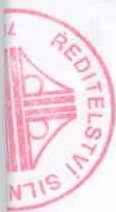 číslo smlouvy: 29ZA-001583Tato Smlouva o dílo byla sepsána mezi následujícími smluvními stranami: I. Ředitelství silnic a dálnic ČR se sídlem: Na Pankráci 546/56, 140 00 Praha 4 IČO, DIČ: 65993390, CZ65993390 bankovní spojení: ČNB, č. ú. xxxxxxxxxxxxxxxxxxxxx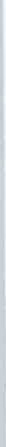 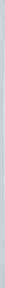 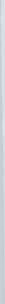 (dále jen „dodavatel” nebo „zhotovitel"”)(dále společně jen „smluvní strany”, jednotlivě jako „smluvní strana”)Protože si objednatel přeje, aby stavba 1)2 Oprava oplocení km 48,6 -55,6 PS, ISPROFIN/ISPROFOND 500 1 15 0009 byla realizována dodavatelem/zhotovitelem a přijal dodavatelovu/zhotovitelovu nabídku na provedení a dokončení této stavby a na odstranění všech vad na ní za cenu ve výši 5 719 132,- Kč bez DPH, kalkulovanou takto:kterážto cena byla spočtena na základě závazných jednotkových cen dle oceněného soupisu prací (výkazu výměr), dohodli se objednatel a dodavatel/zhotovitel takto:V této Smlouvě o dílo budou mít slova a výrazy stejný význam, jaký je jim připisován zadávacími podmínkami veřejné zakázky na stavební práce s názvem Oprava oplocení  km 48,6 -55,6 PS, číslo veřejné zakázky 29ZA-OO 1583.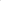 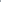 	Potvrzujeme, že následující dokumenty tvoří součást obsahu Smlouvy:Smlouva o díloDopis o přijetí nabídky (Oznámení o výběru dodavatele) Příloha a Oceněný soupis prací - výkaz výměrSmluvní podmínky pro stavby menšího rozsahu — Obecné podmínky3Smluvní podmínky pro stavby menšího rozsahu — Zvláštní podmínky4  Technická specifikace5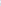 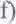 Výkresy6 NEPOUŽIJE SEFormuláře a ostatní dokumenty, které zahrnují: NEPOUŽIJE SEVzhledem k platbám, které má objednatel uhradit dodavateli/zhotoviteli, tak jak je zde uvedeno, se dodavatel/zhótovitel tímto zavazuje objednateli, že provede a dokončí stavbu a odstraní na ní všechny vady, v souladu s ustanoveními Smlouvy.Objednatel se tímto zavazuje zaplatit dodavateli/zhotoviteli, vzhledem k provedení a dokončeni stavby a odstranění vad na ní, cenu díla v době a způsobem předepsaným ve Smlouvě.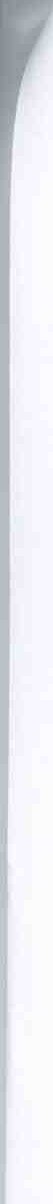 Dodavatel/zhotovitel tímto poskytuje souhlas s jejím uveřejněním v registru smluv zřízeným zákonem č. 340/2015 Sb., o zvláštních podmínkách účinnosti některých smluv, uveřejňováni těchto smluv a o registru smluv, ve znění pozdějších předpisů (dále jako „zákon o registru smluv”), přičemž bere na vědomí, že uveřejnění Smlouvy v registru smluv zajisti objednatel. Do registru smluv bude vložen elektronický obraz textového obsahu Smlouvy v otevřeném a strojově čitelném formátu a rovněž metadata Smlouvy.Dodavatel/zhotovitel bere na vědomí a výslovně souhlasí, že Smlouva bude uveřejněna v registru smluv bez ohledu na skutečnost, zda spadá pod některou z výjimek z povinnosti uveřejnění stanovenou v zákoně o registru smluv. V rámci Smlouvy nebudou uveřejněny informace stanovené v ust. Š 3 odst. I zákona o registru smluv námi označené před podpisem Smlouvy.Případné spory mezi stranami projedná a rozhodne příslušný obecný soud České republiky v souladu s obecně závaznými předpisy České republiky.z nichž dva obdrží objednatel adílo, která vstupuje v platnost podpisem obouDatum:PODEPSÁNJméno:	Jméno: xxxxxxxxxxxxxxxxxxFunkce:	ředitel provozního úseku	Funkce: jednatel	KAPAING s.r.o.Prokopova 148/15 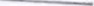 za objednatele	za dodavatele/zhotovitebö OO Praha 3 - ŽižkovIC: 01962604, DIC; cul 962604 Ředitelství silnic a dálnic ČR KAPAING s.r.o.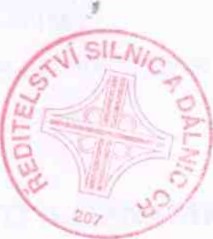  ŘEDITELSTVÍ SILNIC A DÁLNIC CR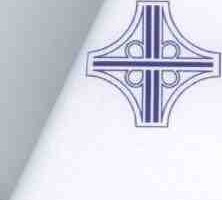 Naše zn.: 670/2017-12207 číslo zakázky: 29ZA-OOl 583,PWS Servis s.r.o., Praha IOROZHODNUTÍ A OZNÁMENÍ OVÝBĚRU DODAVATELEŘeditelství silnic a dálnic ČR, se sídlem Na Pankráci 546/56, 140 00 Praha 4 - Nusle, jakožto zadavatel (dále jen „Zadavatel”) veřejné zakázky malého rozsahu s názvem„D2 Oprava oplocení km 48,6 -55,6 PS”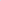 na základě výzvy k podání nabídky rozhodl o výběru nabídky dodavateleKAPAING s.r.o.se sídlem: Prokopova 148/15 , 130 00 Praha 3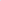 ICO: 019 62 604Odůvodnění:Vybraný dodavatel splnil všechny požadavky zadavatele vymezené ve výzvě k podání nabídky a předložil nabídku s nejnižší nabídkovou cenou v Kč bez DPH.V Podivíně dne:21.7.20171Ředitelství silnic a dálnic xxxxxxxxxxxxxxxxxxxxxxxxxxxxxxxxxx 7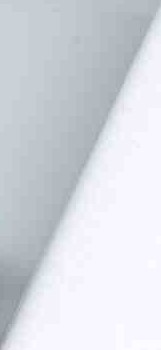 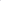 	ŘEDITELSTVÍ SILNIC A DÁLNIC ČR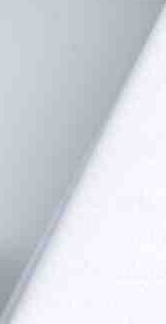 PŘÍLOHA Č. 1PŘÍLOHAPŘÍLOHANásledující tabulka odkazuje na Smluvní podmínky pro stavby menšího rozsahu — Obecné podminky ve znění Smluvních podmínek pro stavby menšího rozsahu — Zvláštní podmínky (dále jen „Smluvní podmínky'V).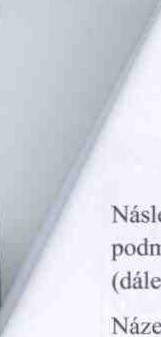 	Název stavby: 	Oprava oplocení km 48,6-55,6 PS	Datum:	KAPAING s.r.o.Prokopova 143/15 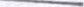 OO Praha 3 - Žižkov——JC;04962604, DIC: CZO1962604 KAPAING s.r.o. xxxxxxxxxxxxxxxxxxxxxxPŘÍLOHA- POSTUP PŘI VARIACÍCH -Tento dokument, jako součást Přílohy, závazně doplňuje obecný postup Stran při Variacích, tj. změnách Díla nařízených nebo schválených jako Variace podle Článku IO Smluvních podmínek; v návaznosti na obecnou právní úpravu definovanou zákonem č. 134/2016 Sb., o zadávání veřejných zakázek, ve znění pozdějších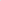 předpisů a v návaznosti na vnitro-organizačni předpisy Objednatele.Pro účely administrace se Variaci rozumí Změna, tj. jakákoli změna Díla sjednaného na základě původního zadávacího řízení veřejné zakázky. Variací není měření skutečně provedeného množství plnění nebo Smluvní kompenzační nárok (Claim).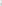 V případě, že Variace zahrnuje změnu množství nebo kvality plnění, budou parametry změny závazku definovány ve Změnovém listu, potvrzeném (podepsaném) Stranami.Pokud vznese Objednatel na Zhotovitele požadavek na předložení návrhu variace s uvedením přiměřené lhůty, ve které má být návrh předložen, předloží Zhotovitel návrh variace Objednateli ve formě Změnového listu včetně příloh (vzory jsou součástí Smlouvy) a dalších dokladů nezbytných pro řádné zdůvodnění, popis, dokladování a ocenění Variace.Předložený návrh Objednatel se Zhotovitelem projedná a výsledky jednání zaznamená do Zápisu o projednání ocenění soupisu prací a ceny stavebního objektu/provozního souboru, kterého se Variace týká.Objednatel vydá Zhotoviteli pokyn k provedení Variace v rozsahu dle Změnového listu neprodleně po potvrzení (podpisu) Změnového listu. Objednatel nemůže Zhotoviteli pokyn k provedení Variace před potvrzením (podpisem) Změnového listu vydat s výjimkou uvedenou v bodě (7).Objednatel může vydat pokyn k provedení Variace před potvrzením (podpisem) Změnového listu v případě, kdy by byl zásadně narušen postup prací a v důsledku toho by hrozilo přerušeni prací, anebo vznik škody. Zásadním narušením postupu prací dle předchozí věty není prodlení Zhotovitele s předložením návrhu variace dle Pod-článku 10.5 Smluvních podmínek.Jiné výjimky nad rámec předchozích ustanovení může z důvodů hodných zvláštního zřetele schválit oprávněná osoba objednatele.Do doby potvrzení (podpisu) Změnového listu nemohou být práce obsažené v tomto Změnovém listu zahrnuty do Vyúčtování (fakturace). Pokud Vyúčtování (fakturace) bude takové práce obsahovat, nebude Objednatel k Vyúčtování (fakturaci) přihlížet a Vyúčtováni (fakturu) vrátí Zhotoviteli k přepracování.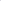 	ŘEDITELSTVÍ SILNIC A DÁLNIC ČRPŘÍLOHA Č. 2OCENĚNÝ SOUPIS PRACÍ - VÝKAZ VÝMĚRPřehled jednotlivých kapitol T KPKapitola 1 'I'KPKapitola 1 TKPVšeobecněMINISTERSTVO DOPRAVYOdbor pozemních komunikacíSchváleno: MD-OKP, č.j. 29/2017-120-TN/I ze dne 26.1.2017, s účinností od 1.2.2017, se současným zrušením třetího znění této kapitoly TKP schváleného MD-OI č. j. 653/07-910-IPK/I ze dne 6. 8.2007 Praha, leden 2017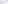 Kapitola 2 TKPPříprava staveništěMINISTERSTVO DOPRAVYOdbor pozemních komunikacíSchváleno: MD-OPK, č.j. 320/2016-120-TN/I ze dne 20.12.2016, s 'účinností od l. ledna 2017 se současným zrušením třetího znění této kapitoly TKP schváleného MDS-OI, čj. 341/07-910-IPK/I ze dne 20.4.2007 Praha, prosinec 2016Kapitola 4 TKP Zemní práceMINISTERSTVO DOPRAVYOdbor silniční infrastrukturySchváleno: MD-OSI č.j. 1001/09-910-IPK/I ze dne 17.12.2009 s účinností od I.1.2010 se současným zrušením čtvrtého znění této kapitoly TKP schválené MDS-OPK č. j. 474/053-120-RS/I Praha, prosinec 2009Kapitola 5 TKPPodkladní vrstvyMINISTERSTVO DOPRAVYOdbor pozemních komunikacíSchváleno: MD-OPK č.j. 4/2015-120-TN/2, ze dne 21.12015 s účinnosti od 1.2.2015 se současným zrušením čtvrtého znění této kapitoly TKP schváleného MD-OI č.j. 230/08-910-IPK'I ze dne 12.3.2008MIN ISTERSTVO DOPRAVYOdbor infrastrukturySchváleno: MD-OI č.j. 230/08-910-1PK/1 ze dne 12.3.2008, s účinností od 1.4.2008 se současným zrušením druhého znění této kapitoly TKP schválené MDS-OPK č.j. 17236/00-120 ze 	21.2.2000 Praha, březen 2008TKP jsou volně dostupné v elektronické podobě na webových stránkách www.pjpk.cz.TKP rovněž mohou být dodavatelům zpřístupněny na vyžádání v knihovně zadavatele.zastoupeno:xxxxxxxxxxxxxxxxxxxxxxxxxxxxxxxkontaktní osoba ve věcech smluvních:xxxxxxxxxxxxxxxxxxxxxxxxxxxxxxxxxxxkontaktní osoba ve věcech technických:(dále jen „objednatel”) axxxxxxxxxxxxxxxxxxxxxxxxxxxxx 72. název:KAPING s.r.o.se sídlem:Prokopova 148/15, 130 OO Praha 3IČO, DIČ:01962604,CZ01962604bankovní spojení:xxxxxxxxxxxxxxxxxxxxxxxxxxxxxxxxzastoupen:xxxxxxxxxxxxxxxxxxkontaktní osoba ve věcech smluvních:xxxxxxxxxxxxxxxxxxxkontaktní osoba ve věcech technických:xxxxxxxxxxxxxxxxxNázev stavby Přijatá smluvní částka bez DPH v KčDPHPřijatá smluvní částka včetně DPH v Kč(a)(b) DPH z částky(a)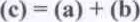 Oprava oplocení km48,6-55,6 PS5 719 132,-1 201 018,-6 920 150,-ISPROFIN / ISPROFOND: 500 115 0009INPROKOM s.r.o., Praha 3xxxxxxxxxxxxxxxxxxxxxxxxxxxxxxxxxKAPAING s.r.o., Praha 3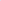 Název článku Smluvních podmínekíslo článku Smluvních podmínekPříslušné údajePříslušné údajeNázev a adresa Objednatele1.I.4editelství silnic a dálnic R, SSUD7,Bratislavská 867,69145 Podivíneditelství silnic a dálnic R, SSUD7,Bratislavská 867,69145 PodivínNázev a adresa Zhotovitele1.1.5KAPAING s.r..o., Prokopova 148/15,130 OO Praha 3KAPAING s.r..o., Prokopova 148/15,130 OO Praha 3Doba pro dokončení1.1.94 měsíceDoba pro uvedení do provozu1.1.224 měsíceSekce1.I.26Hierarchie	smluvních dokumentů1.3Smlouva o díloPřílohaZvláštní podmínkyObecné podmínkyTechnická specifikaceVýkresyNabídková projektová ZhotoviteleVýkaz výměrdokumentacePrávoprávo eské republikyKomunikace1.5eštinaPoskytnutí staveniště2.1od Data zahájení prací oznámeného dle Podčlánku 1.1.74 měsíceod Data zahájení prací oznámeného dle Podčlánku 1.1.74 měsícePověřená osobaxxxxxxxxxxxxxxxxxxxxxxxxxxxxxxxxxxxxxxxxxxxxZástupce objednatele3.2xxxxxxxxxxxxxxxxxxxxxxxxxxxxxxxxxxxxxxxxxxxxJmenovaní podzhotovitelé4.3Nepoužije se.lNepoužije se.lZajištění splněni smlouvy4.4Nepoužije seNepoužije seZáruka za odstranění vad4.6.Nepoužije seNepoužije seProjektová	dokumentaceZhotovitele5.1Nepoužije seNepoužije seHarmonogram7.2Do 14 dnů po datu zahájení pracíDo 14 dnů po datu zahájení pracíPostupné závazné milníky7.5Nepoužije seNepoužije seNázev Článku Smluvních podmínekíslo článku Smluvních podmínekPříslušné údajeOdstranění vadMinimální záruční doba požadovaná zadavatelem čini 36 měsícůOprávnění k Variaci10.1Postup při Variacích je součástí této PřílohyPrůběžné platby11.3a) je v prodlení s udržováním v platnosti bankovní záruky podle Pod-článku 4.4 (Zajištění splnění smlouvy),IO % průběžné platbyPrůběžné platby11.3b) přes pokyn Objednatele ke zjednání nápravy neplni povinnosti podle Pod-článku4.8 (Bezpečnost a ochrana zdraví při práci), I O % průběžné platbyPrůběžné platby11.3c) nepředloží na základě pokynu Objednatele ve stanoveném termínu aktualizovaný Harmonogram podle Podčlánku 7.2 (Harmonogram), IO % průběžné platbyPrůběžné platby11.3d) nepředloží nebo neudržuje v platnosti pojistné smlouvy podle Článku 14 (Pojištění),I O % průběžné platbyMěna11.7koruna českáPovinnost	Zhotovitele zaplatit smluvní pokutu12.5 a)Zhotovitel nedodrží lhůty (a další časová určení) stanovené jemu v rozhodnutí příslušného veřejnoprávního orgánu podle pod-odstavce 4.I.8 Pod-článku 4.I (Obecné povinnosti);30.000 Kč Kč za každ ' ři ad rušení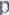 12.5 b)Zhotovitel poruší povinnost podle Podčlánku 4.3 (Subdodávky)14000,- Kč za každý jednotlivý případ rušení12.5 c)Zhotovitel nedodrží Dobu pro dokončeni Odle Článku 7 Doba ro dokončem ,Název Článku Smluvních podmínekíslo článku Smluvních podmínekPříslušné údaje2800,- Kč za každý započatý den prodlení Zhotovitele s dokončením Díla v Době pro dokončení12.5 d)Zhotovitel nesplní postupný závazný milník podle Pod-článku 7.5 (Postupné závazné milníky) uvedený v Příloze; nepoužije se12.5 e)Zhotovitel nedodrží Dobu pro uvedení do provozu podle Pod-článku 7.6 (Předčasné užívání);5700,- Kč za každý započatý den prodlení Zhotovitele s dokončením prací v rozsahu nezbytném pro uvedení Díla nebo Sekce do provozu12.5 f)Zhotovitel neodstraní vadu nebo poškození do data oznámeného Objednatelem podle Pod-článku 9.I.570,- Kč za každý započatý den prodleníMaximální celková výše smluvních pokut12.530 % Přijaté smluvní částky (bez DPH)Výše pojistného plnění14.2I % z Přijaté smluvní částky bez DPHRozsah	stavebně montážního pojištění14.2.pojištění okolního majetku s limitem plnění 5 mil. Kč.Způsob rozhodování sporů15Použije se varianta B: Rozhodování před obecn soudemZměnový list (součást Přílohy)Změnový list (součást Přílohy)Změnový list (součást Přílohy)Změnový list (součást Přílohy)Změnový list (součást Přílohy)Změnový list (součást Přílohy)Změnový list (součást Přílohy)Název a evidenční číslo Stavby:Název stavebního objektu/provozniho souboru so,fPSNázev a evidenční číslo Stavby:Název stavebního objektu/provozniho souboru so,fPSCisio SO/PS / číslo ZměnySO/PS.Cisio SO/PS / číslo ZměnySO/PS.Cisio SO/PS / číslo ZměnySO/PS.číslo ZBV: ?.O,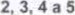 číslo ZBV: ?.O,Strany smlouvy o dijo na realizaci Výše uvedené Stavby uzav(ené dne ídopmtel'!l (dále jen Smlouva):Objednatel: Ředitelstvi silnic a dálnic ČR se sidlern Na Pankráci 546/56, 140 OO Praha 4Zhotovitel: (doplňte)Strany smlouvy o dijo na realizaci Výše uvedené Stavby uzav(ené dne ídopmtel'!l (dále jen Smlouva):Objednatel: Ředitelstvi silnic a dálnic ČR se sidlern Na Pankráci 546/56, 140 OO Praha 4Zhotovitel: (doplňte)Strany smlouvy o dijo na realizaci Výše uvedené Stavby uzav(ené dne ídopmtel'!l (dále jen Smlouva):Objednatel: Ředitelstvi silnic a dálnic ČR se sidlern Na Pankráci 546/56, 140 OO Praha 4Zhotovitel: (doplňte)Strany smlouvy o dijo na realizaci Výše uvedené Stavby uzav(ené dne ídopmtel'!l (dále jen Smlouva):Objednatel: Ředitelstvi silnic a dálnic ČR se sidlern Na Pankráci 546/56, 140 OO Praha 4Zhotovitel: (doplňte)Strany smlouvy o dijo na realizaci Výše uvedené Stavby uzav(ené dne ídopmtel'!l (dále jen Smlouva):Objednatel: Ředitelstvi silnic a dálnic ČR se sidlern Na Pankráci 546/56, 140 OO Praha 4Zhotovitel: (doplňte)Strany smlouvy o dijo na realizaci Výše uvedené Stavby uzav(ené dne ídopmtel'!l (dále jen Smlouva):Objednatel: Ředitelstvi silnic a dálnic ČR se sidlern Na Pankráci 546/56, 140 OO Praha 4Zhotovitel: (doplňte)Strany smlouvy o dijo na realizaci Výše uvedené Stavby uzav(ené dne ídopmtel'!l (dále jen Smlouva):Objednatel: Ředitelstvi silnic a dálnic ČR se sidlern Na Pankráci 546/56, 140 OO Praha 4Zhotovitel: (doplňte)Ptilohy Zménového listu:Rozpis ocenéni změn položek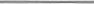 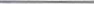 Cena 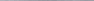 	Paré č.	PřijemceSprávce stavby (velektronické verziIntranet ŘSD ČR)ZhotovitelProjektantSupervizeidoplöte dle potiebyl	Paré č.	PřijemceSprávce stavby (velektronické verziIntranet ŘSD ČR)ZhotovitelProjektantSupervizeidoplöte dle potiebyl	Paré č.	PřijemceSprávce stavby (velektronické verziIntranet ŘSD ČR)ZhotovitelProjektantSupervizeidoplöte dle potiebyl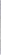 Iniciátor změny: (doplňte - bud Zhotovitel nebo Objednatel) popis Zmény: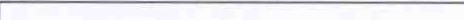 Cena 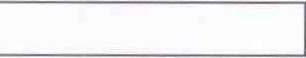 Podpis vyjadřuje souhlas se Změnou:Podpis vyjadřuje souhlas se Změnou:Podpis vyjadřuje souhlas se Změnou:Podpis vyjadřuje souhlas se Změnou:Podpis vyjadřuje souhlas se Změnou:Podpis vyjadřuje souhlas se Změnou:Podpis vyjadřuje souhlas se Změnou:	Projektant (autorský dozor)	jméno	datum	podpis	Projektant (autorský dozor)	jméno	datum	podpis	Projektant (autorský dozor)	jméno	datum	podpis	Projektant (autorský dozor)	jméno	datum	podpis	Projektant (autorský dozor)	jméno	datum	podpis	Projektant (autorský dozor)	jméno	datum	podpis	Projektant (autorský dozor)	jméno	datum	podpisFunkce aměstnance D R určeného v rámci organizačni struktury Věcné ptisluśného útvaru jméno datum podpis k vyjádieni ZBV (doplnftte dle otřebFunkce aměstnance D R určeného v rámci organizačni struktury Věcné ptisluśného útvaru jméno datum podpis k vyjádieni ZBV (doplnftte dle otřebFunkce aměstnance D R určeného v rámci organizačni struktury Věcné ptisluśného útvaru jméno datum podpis k vyjádieni ZBV (doplnftte dle otřebFunkce aměstnance D R určeného v rámci organizačni struktury Věcné ptisluśného útvaru jméno datum podpis k vyjádieni ZBV (doplnftte dle otřebFunkce aměstnance D R určeného v rámci organizačni struktury Věcné ptisluśného útvaru jméno datum podpis k vyjádieni ZBV (doplnftte dle otřebFunkce aměstnance D R určeného v rámci organizačni struktury Věcné ptisluśného útvaru jméno datum podpis k vyjádieni ZBV (doplnftte dle otřebFunkce aměstnance D R určeného v rámci organizačni struktury Věcné ptisluśného útvaru jméno datum podpis k vyjádieni ZBV (doplnftte dle otřeb	Supervize	jméno	datum	podpis	Supervize	jméno	datum	podpis	Supervize	jméno	datum	podpis	Supervize	jméno	datum	podpis	Supervize	jméno	datum	podpis	Supervize	jméno	datum	podpis	Supervize	jméno	datum	podpis	Správce stavby	jméno	datum	podpis	Správce stavby	jméno	datum	podpis	Správce stavby	jméno	datum	podpis	Správce stavby	jméno	datum	podpis	Správce stavby	jméno	datum	podpis	Správce stavby	jméno	datum	podpis	Správce stavby	jméno	datum	podpisObjednatel a Zhotovitel se dohodli. že u výše uvedeného SO/PS, který je součásti výše uvedené Stavby, budou provedeny Změny, jež jsou podrobně popsány, zdůvodněny. dokladovány a oceněny v dokumentaci této Zmény. Smiuvni strany sbodne prohlašuji, že Zmény dle tohoto Zménoveho listu zlepšenłm dle Čl. f Smluvnich podminek. Tento Změnový list představuje dodatek Smlouvy. Smlouva se mění v rozsahu upraveném v tomto Změnovém listu. V ostatním zůstávaji práva a povinnosti Objednatele a Zhotovitele sjednané ve Smlouvě nedotčeny. Na důkaz toho připojuji ptislušne osoby oprávněné jednat jménem nebo v zastoupeni Objednatele a Zhotovitele své podpisy.Objednatel a Zhotovitel se dohodli. že u výše uvedeného SO/PS, který je součásti výše uvedené Stavby, budou provedeny Změny, jež jsou podrobně popsány, zdůvodněny. dokladovány a oceněny v dokumentaci této Zmény. Smiuvni strany sbodne prohlašuji, že Zmény dle tohoto Zménoveho listu zlepšenłm dle Čl. f Smluvnich podminek. Tento Změnový list představuje dodatek Smlouvy. Smlouva se mění v rozsahu upraveném v tomto Změnovém listu. V ostatním zůstávaji práva a povinnosti Objednatele a Zhotovitele sjednané ve Smlouvě nedotčeny. Na důkaz toho připojuji ptislušne osoby oprávněné jednat jménem nebo v zastoupeni Objednatele a Zhotovitele své podpisy.Objednatel a Zhotovitel se dohodli. že u výše uvedeného SO/PS, který je součásti výše uvedené Stavby, budou provedeny Změny, jež jsou podrobně popsány, zdůvodněny. dokladovány a oceněny v dokumentaci této Zmény. Smiuvni strany sbodne prohlašuji, že Zmény dle tohoto Zménoveho listu zlepšenłm dle Čl. f Smluvnich podminek. Tento Změnový list představuje dodatek Smlouvy. Smlouva se mění v rozsahu upraveném v tomto Změnovém listu. V ostatním zůstávaji práva a povinnosti Objednatele a Zhotovitele sjednané ve Smlouvě nedotčeny. Na důkaz toho připojuji ptislušne osoby oprávněné jednat jménem nebo v zastoupeni Objednatele a Zhotovitele své podpisy.Objednatel a Zhotovitel se dohodli. že u výše uvedeného SO/PS, který je součásti výše uvedené Stavby, budou provedeny Změny, jež jsou podrobně popsány, zdůvodněny. dokladovány a oceněny v dokumentaci této Zmény. Smiuvni strany sbodne prohlašuji, že Zmény dle tohoto Zménoveho listu zlepšenłm dle Čl. f Smluvnich podminek. Tento Změnový list představuje dodatek Smlouvy. Smlouva se mění v rozsahu upraveném v tomto Změnovém listu. V ostatním zůstávaji práva a povinnosti Objednatele a Zhotovitele sjednané ve Smlouvě nedotčeny. Na důkaz toho připojuji ptislušne osoby oprávněné jednat jménem nebo v zastoupeni Objednatele a Zhotovitele své podpisy.Objednatel a Zhotovitel se dohodli. že u výše uvedeného SO/PS, který je součásti výše uvedené Stavby, budou provedeny Změny, jež jsou podrobně popsány, zdůvodněny. dokladovány a oceněny v dokumentaci této Zmény. Smiuvni strany sbodne prohlašuji, že Zmény dle tohoto Zménoveho listu zlepšenłm dle Čl. f Smluvnich podminek. Tento Změnový list představuje dodatek Smlouvy. Smlouva se mění v rozsahu upraveném v tomto Změnovém listu. V ostatním zůstávaji práva a povinnosti Objednatele a Zhotovitele sjednané ve Smlouvě nedotčeny. Na důkaz toho připojuji ptislušne osoby oprávněné jednat jménem nebo v zastoupeni Objednatele a Zhotovitele své podpisy.Objednatel a Zhotovitel se dohodli. že u výše uvedeného SO/PS, který je součásti výše uvedené Stavby, budou provedeny Změny, jež jsou podrobně popsány, zdůvodněny. dokladovány a oceněny v dokumentaci této Zmény. Smiuvni strany sbodne prohlašuji, že Zmény dle tohoto Zménoveho listu zlepšenłm dle Čl. f Smluvnich podminek. Tento Změnový list představuje dodatek Smlouvy. Smlouva se mění v rozsahu upraveném v tomto Změnovém listu. V ostatním zůstávaji práva a povinnosti Objednatele a Zhotovitele sjednané ve Smlouvě nedotčeny. Na důkaz toho připojuji ptislušne osoby oprávněné jednat jménem nebo v zastoupeni Objednatele a Zhotovitele své podpisy.Objednatel a Zhotovitel se dohodli. že u výše uvedeného SO/PS, který je součásti výše uvedené Stavby, budou provedeny Změny, jež jsou podrobně popsány, zdůvodněny. dokladovány a oceněny v dokumentaci této Zmény. Smiuvni strany sbodne prohlašuji, že Zmény dle tohoto Zménoveho listu zlepšenłm dle Čl. f Smluvnich podminek. Tento Změnový list představuje dodatek Smlouvy. Smlouva se mění v rozsahu upraveném v tomto Změnovém listu. V ostatním zůstávaji práva a povinnosti Objednatele a Zhotovitele sjednané ve Smlouvě nedotčeny. Na důkaz toho připojuji ptislušne osoby oprávněné jednat jménem nebo v zastoupeni Objednatele a Zhotovitele své podpisy.Objednatel (Oprávněnáosoba Objednatele	jméno	datum	podpis dle S 24 Směnce č. 18/2016)Objednatel (Oprávněnáosoba Objednatele	jméno	datum	podpis dle S 24 Směnce č. 18/2016)Objednatel (Oprávněnáosoba Objednatele	jméno	datum	podpis dle S 24 Směnce č. 18/2016)Objednatel (Oprávněnáosoba Objednatele	jméno	datum	podpis dle S 24 Směnce č. 18/2016)Objednatel (Oprávněnáosoba Objednatele	jméno	datum	podpis dle S 24 Směnce č. 18/2016)Objednatel (Oprávněnáosoba Objednatele	jméno	datum	podpis dle S 24 Směnce č. 18/2016)Objednatel (Oprávněnáosoba Objednatele	jméno	datum	podpis dle S 24 Směnce č. 18/2016)	Zhotovitel	jméno	datum	podpis	Zhotovitel	jméno	datum	podpis	Zhotovitel	jméno	datum	podpis	Zhotovitel	jméno	datum	podpis	Zhotovitel	jméno	datum	podpis	Zhotovitel	jméno	datum	podpis	Zhotovitel	jméno	datum	podpisČíslo ré:Číslo ré:Číslo ré: